 бишенсе  сакырылышы                                                  четырнадцатое заседание                                ун дуртенсе   ултырышы                                                  пятого созыва               KАРАР                                                                    РЕШЕНИЕ    «21» январь   2022 й.                          № 96               «21»  января 2022  г.Об утверждении Дополнительного Соглашения № 2к Соглашению между органами местного самоуправлениямуниципального района Кушнаренковский район Республики Башкортостани сельского поселения Старокамышлинский  сельсовет муниципального района Кушнаренковский район Республики Башкортостан о передачемуниципальному  району Кушнаренковский район осуществления части полномочий сельского поселенияСовет сельского поселения Старокамышлинский сельсовет муниципального района  Кушнаренковский район Республики Башкортостан решил:                                                                1.  Утвердить Дополнительное Соглашение №2 к Соглашению между органами местного самоуправления муниципального района Кушнаренковский район Республики Башкортостан и сельского поселения Старокамышлинский  сельсовет муниципального района Кушнаренковский район Республики Башкортостан о передаче муниципальному району Кушнаренковский район осуществления части полномочий сельского поселения (прилагается).Глава сельского поселенияСтарокамышлинский сельсоветмуниципального районаКушнаренковский районРеспублики Башкортостан                                              Р.Л. Галиев                                                                                     Приложениек решению Советасельского поселения Старокамышлинский сельсовет муниципального района                                                                                            Кушнаренковский районРеспублики Башкортостанот «21» января 2022 года №96Дополнительное Соглашение № 2к  Соглашению между органами местного самоуправления    муниципального района Кушнаренковский район Республики Башкортостан  и сельского поселения  Старокамышлинский  сельсовет     муниципального район Кушнаренковский район Республики Башкортостан о передаче муниципальному району Кушнаренковский район осуществления части полномочий сельского поселения (нестационарные торговые объекты)с. Кушнаренково                                                                           «21»  января  2022годаСовет муниципального района Кушнаренковский район Республики Башкортостан, именуемый в дальнейшем Район, в лице председателя Совета муниципального района Кушнаренковский район Республики Башкортостан Вахитова Р.Р., действующего на основании Устава, с одной стороны, и Совет сельского поселения Старокамышлинский сельсовет муниципального района Кушнаренковский район Республики Башкортостан, именуемый в дальнейшем Поселение, в лице главы сельского поселения Старокамышлинский  сельсовет муниципального района Кушнаренковский район Республики Башкортостан Галиева Р.Л. с другой стороны, заключили настоящее Дополнительное Соглашение № 2 о нижеследующем: 1. Срок действия Соглашения, утвержденного решением Совета сельского поселения Старокамышлинский сельсовет  муниципального района Кушнаренковский район Республики Башкортостан от14мая 2020 года № 251 продлить на срок до 31 декабря 2022 года включительно.2. Настоящее Дополнительное Соглашение № 2 подлежит обязательному утверждению решениями Совета сельского поселения Старокамышлинский  сельсовет муниципального района Кушнаренковский район Республики Башкортостан, Совета муниципального района Кушнаренковский район Республики Башкортостан.3. Настоящее Дополнительное Соглашение № 2 является неотъемлемой частью соглашения и вступает в силу со дня его утверждения в установленном порядке.4. Настоящее Дополнительное Соглашение № 2 составлено в двух экземплярах, имеющих одинаковую юридическую силу, по одному для каждой из Сторон. Башkортостан  РеспубликаһыКушнаренко районы                муниципаль районыныңИске  Камышлы  ауыл советы ауыл билӘмӘһе cоветы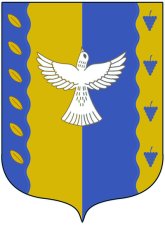 республика  Башкортостансовет сельского поселенияСтарокамышлинский  сельсовет муниципального района Кушнаренковский районСовет муниципального районаКушнаренковский районРеспублики БашкортостанПредседатель Совета                                      муниципального районаКушнаренковский районРеспублики Башкортостан________________  Р.Р. ВахитовСовет сельского поселенияСтарокамышлинский  сельсовет муниципального района Кушнаренковский районРеспублики БашкортостанГлава сельского поселенияСтарокамышлинский  сельсовет муниципального района Кушнаренковский районРеспублики Башкортостан____________ Галиев Р.Л.